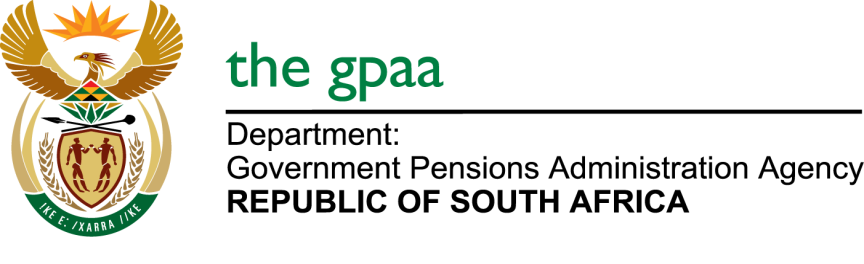 Closing date: 30 October 2020Printing and Mailing services bid GPAA 14-2020 Name of biddersThe Team joint venture consortiumLebonelitho Printers Pty LtdAfricom MediaRedLife EntertainmentSpotlite MarketingInside Data North Shereno PrintersMagauta Gold Rush Pty LtdSkhaphaza Construction Pty LtdBellevue HoldingsAgile MarketingUlutsha Communication